«23 февраля – День Защитника  Отечества»В первой младшей группе 1.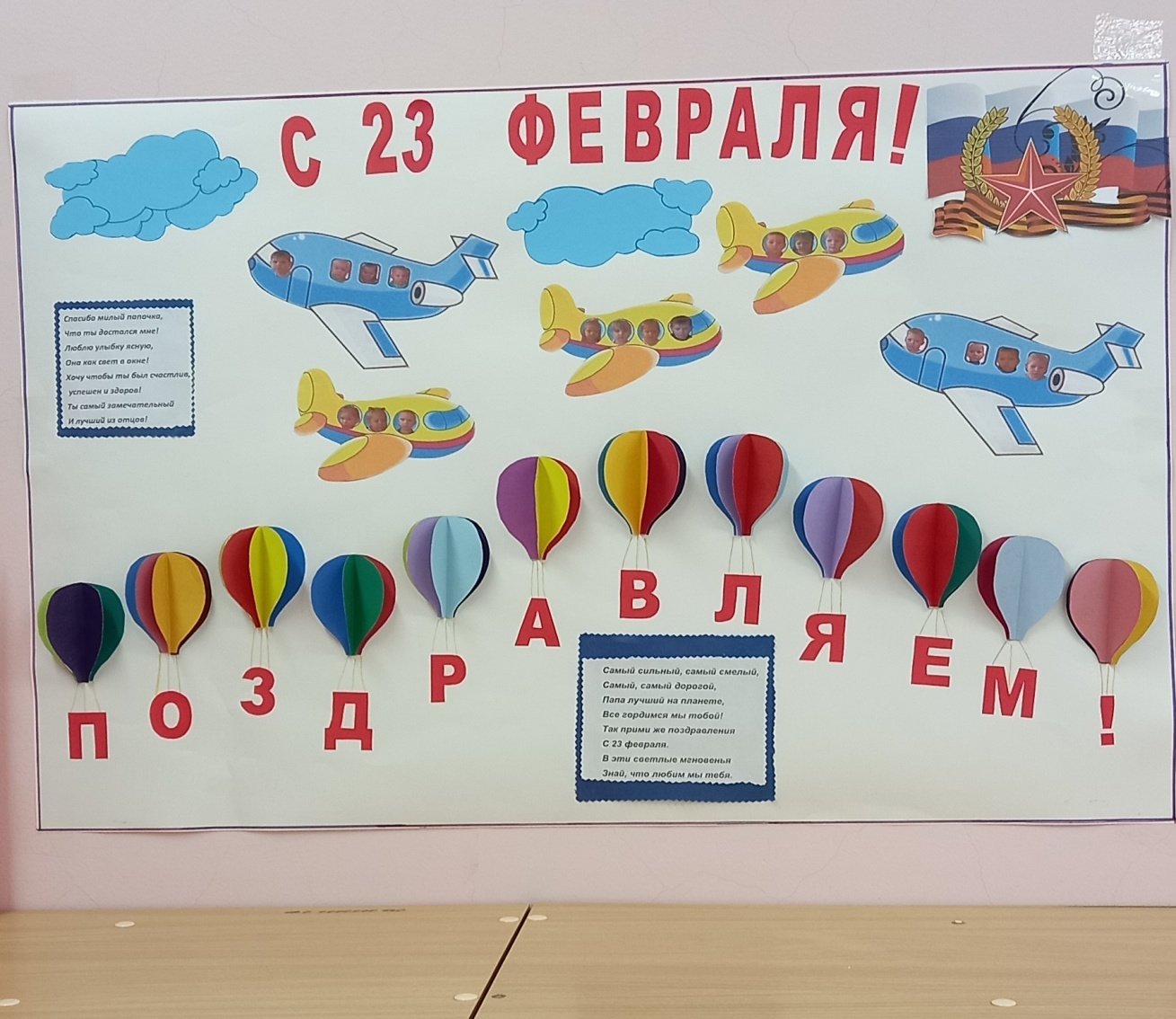 Стенгазета для пап с 23 февраля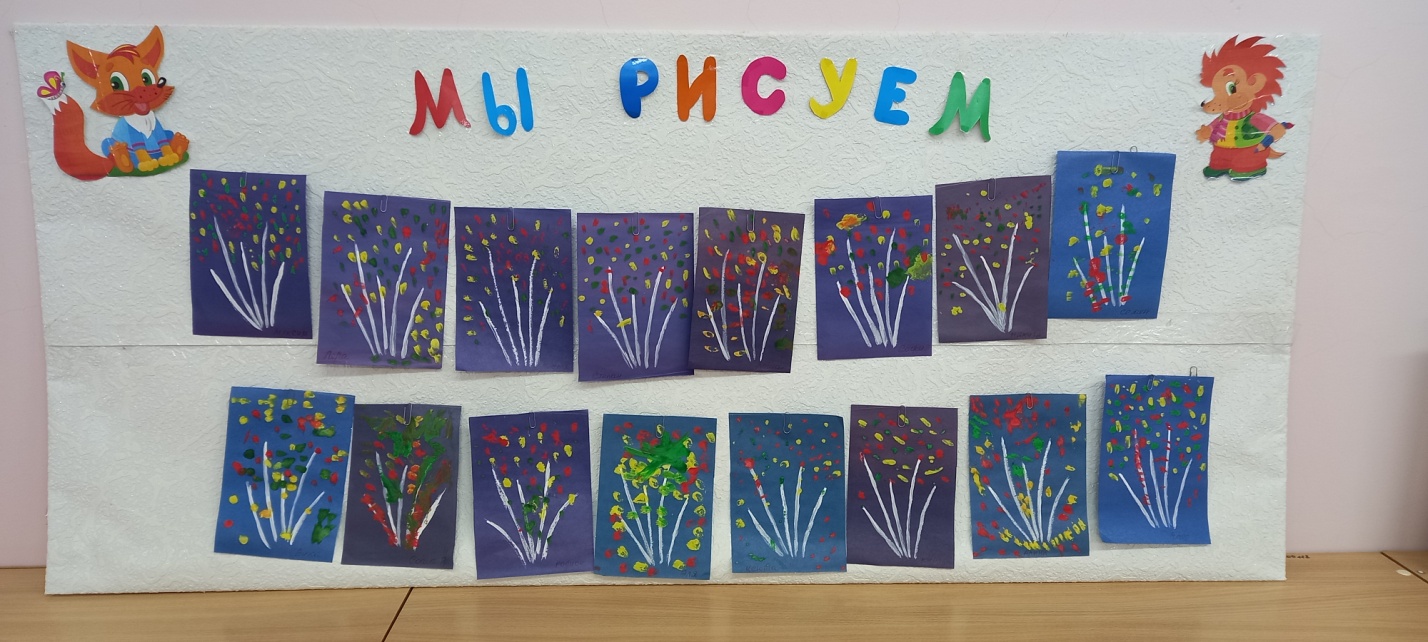 Наши рисунки «Праздничный салют»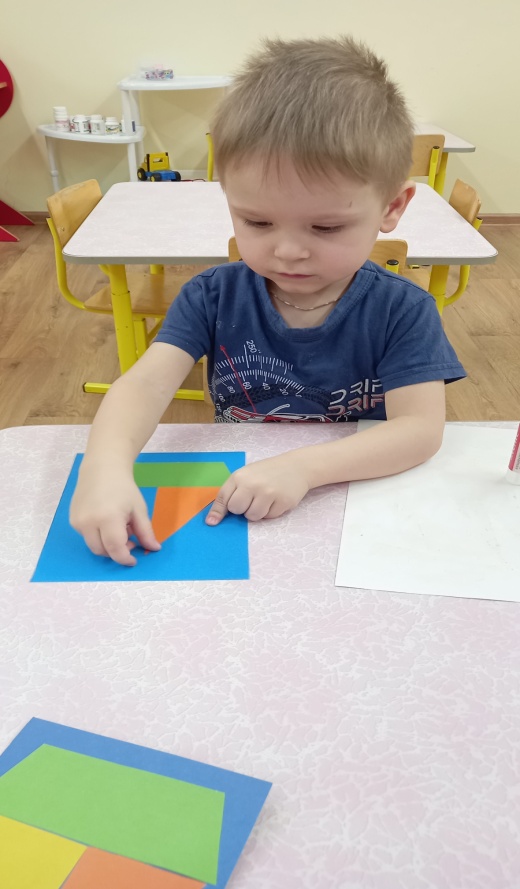 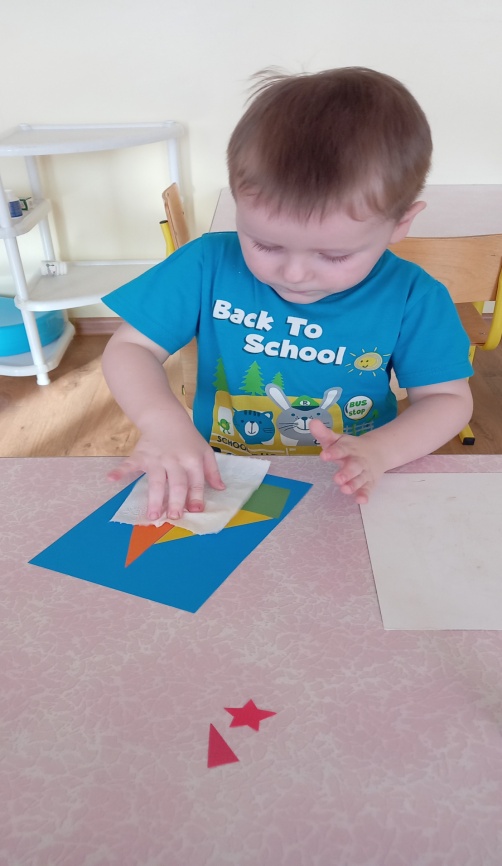 Мастерим открытки «С 23 Февраля»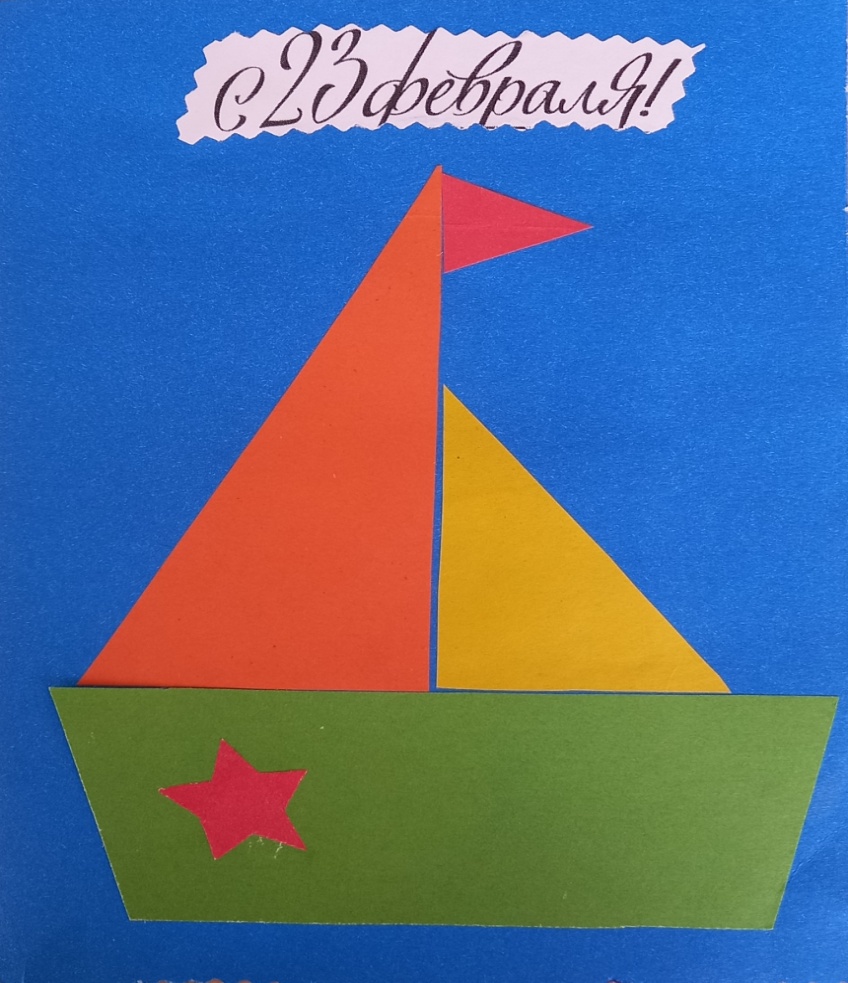 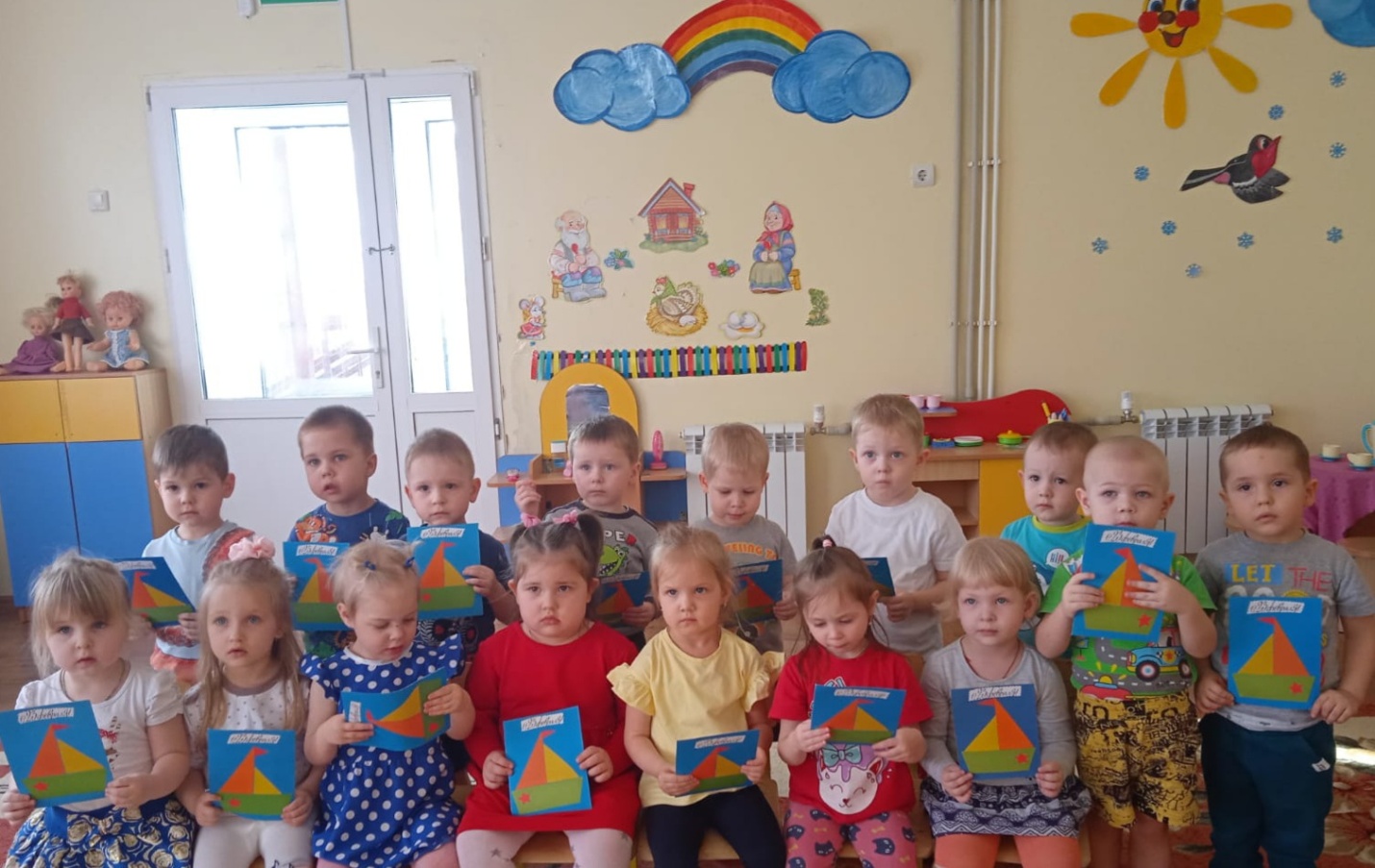 Поздравляем наших дорогих пап.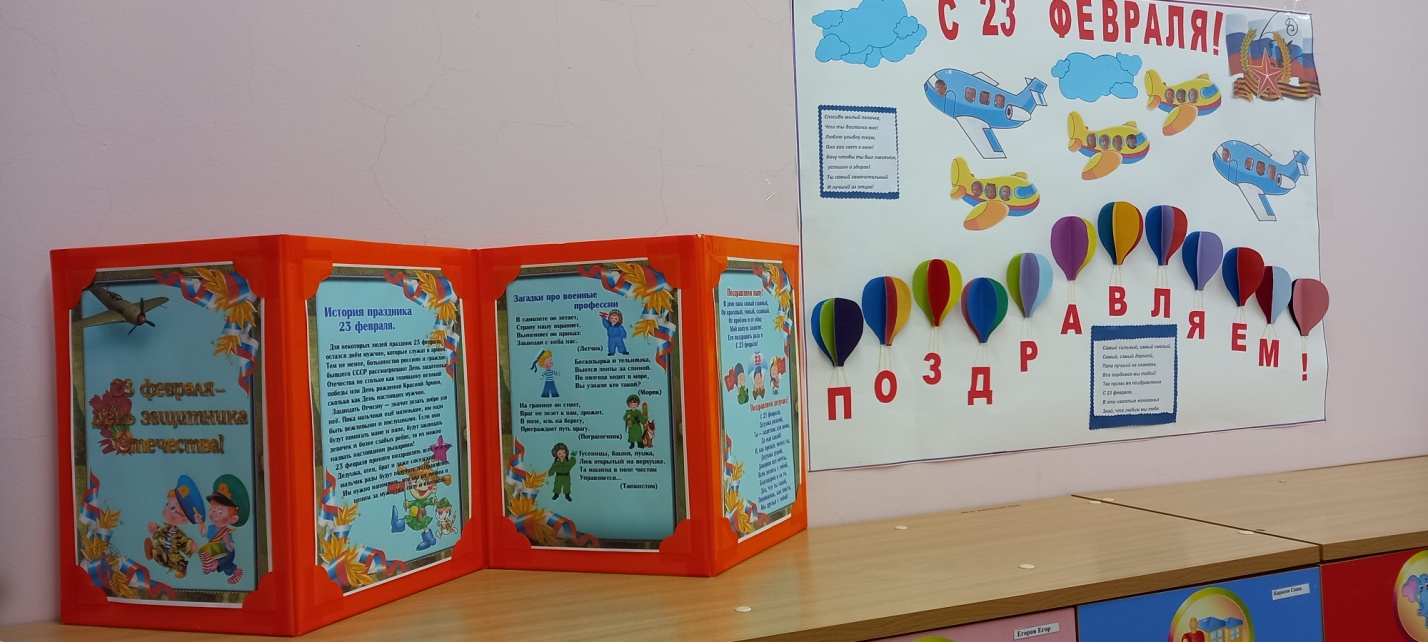 Воспитатели: Хонявина В.В., Канакова Н.Н.МАДОУ Атяшевский детский сад №1